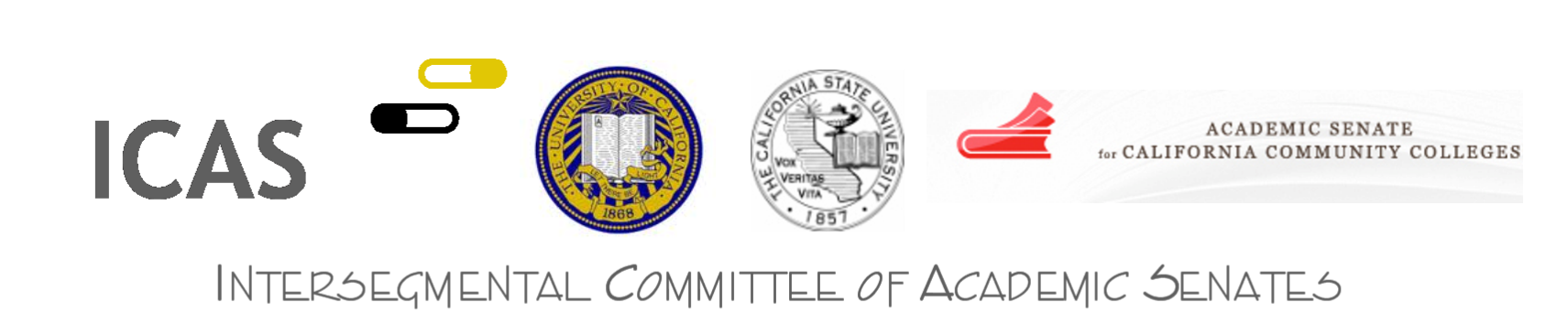 Meeting Minutes (Draft)Monday, February 27, 2012 
10:00 a.m. – 4:00 p.m. California Community Colleges Chancellor’s Office, Sacramento, Ca.ICAS Website  http://icas-ca.org/In Attendance:CCC Senate: 	Michelle Pilati, President; Beth Smith, Vice President; David Morse, Secretary; Phil Smith, Member at Large; Julie Bruno, Area representative CSU Senate:  	James Postma, Chair; Darlene Yee-Melichar, Vice Chair; Kevin Baaske, Secretary; Christine Miller, Member-at-Large; Paul O’Brien, Member-at-LargeUC Senate: 	Robert Anderson, Chair; Robert Powell, Vice Chair; William Jacob, BOARS Chair; Jonathan Alexander, Chair UCOPE; Jose Wudka, UCEP ChairGuests: Andrew Martinez, CSU Advocacy and State relations; Steve Juarez, Associate Vice President, UC State Government Relations; Marlene Garcia, Government Relations, CCCSenate Executive DirectorsCCC: Julie AdamsCSU: Tracy ButlerUC: Martha WinnackerWelcome and Chair’s Announcements Chair Postma welcomed ICAS members to the meeting. Consent CalendarApproval of the Agenda – ApprovedApproval of the December 12, 2011 Meeting Notes – Approved - editorial amendments will be sent to Tracy Butler via email.Transfer Curriculum and UC Online coursesThere is a concept being discussed between the UC and CCC that some UC online courses could be offered to CCC honor students.  This idea is in an exploratory phase.  Course and transfer agreements between the three segments were discussed.Members examined the applicability of online course offerings and the student populations that would benefit from them (geographically isolated and non-matriculated students, veterans, degree completion, etc.)  The cost savings and growth rate perceived by administrators and legislators as a result of implementing more online courses and the resulting encouragement to faculty based on that perception were also discussed.Current online courses were also discussed and ICAS reviewed the limitations of virtual offerings and the types of classes that could or could not easily be translated to online.TransferThe IGETC sub-committee has met a couple of times since the last ICAS meeting (December 2011) to discuss the implementation of SCIGETC.  Articulation officers from all three segments submitted a report on their conclusions of the necessity of SCIGETC at this point since the implementation of new policies.  The utility of SCIGETC for transfer was discussed during this meeting.  It was suggested that the standards be folded into the Transfer model curriculum (TMC) rather than a part of IGETC.  This way, the standards could be implemented discipline by discipline.  Input from ICAS was requested.The merits of this approach vs. the current policy were examined.   Members agreed that Chair Postma, member Morse and a member from the UC will begin the process for possible approval and take it to each segment’s Senate.  A motion was made by member Pilati to select the IGETC standards committee to create IGETC A and B in the Standards document for approval by ICAS.  The motion was seconded and approved.Managing Student ProtestsDavis faculty voted on 3 resolutions regarding the recent student protests, one of which failed.  Another is expected to be voted on.  The investigation of the protests and police response is ongoing.  The faculty resolutions are available on line.  Two members agreed to Legislative Advocacy day – April 24th A staff member from the CSU Advocacy and Governmental relations office is working with a State Senator’s office to arrange for a room in the capitol. Legislative invitees were discussed.  Steinberg, Lowenthal, Liu, Perez, staff from the LAO’s office, Padilla, Portantino, Block, staff from the Budget and Higher Education committees will be sent letters of invitation.  Julie Adams, Executive Director, CCC Academic Senate will supply the brochure and provide copies of related material as handouts to Legislators (white papers, mission statement, budget impact data sheets, talking points and fact sheet).  Member Yee will work with Tracy Butler to create the thank you cards.Working Lunch, Discussion of Segment Senate Budget and Reports from Senate Chairs James Postma, Chair, Academic Senate CSU – Of the ongoing presidential searches, CSU Fullerton has reached a conclusion.   The President from Dominguez Hills was chosen for the position.  So, there is now a new opening at that campus.  In addition, there are four other openings (Northridge, San Bernardino, San Francisco, Maritime Academy).   Chair Postma updated ICAS members on the CSU Academic Senate Budget.The current CSU budget has an impact to Capitol planningMichelle Pilati, President, Academic Senate CCC – The Student Success Task Force concluded their work on recommendations in December.  Shortly after, their final report was released.  The Board of Governors met in January and accepted the recommendations after public testimony.  The following day, the Board created a legislative agenda based on those recommendations.  There are now two pieces of legislation to implement the recommendations.  One bill is authored by Lowenthal and the other by Liu.  Both Chair Postma and chair Pilati were at the Student Aid commission hearing which focused on distance education and the Joint Audit Legislative council which was a follow up to their report on the cost of textbooks. The CCC Plenary will take place at the end of April and will be done in conjunction with the chief instructional officers and vice presidents of instruction. The CCC has taken an additional $100 million hit to its budget.  Fee waivers have affected revenue. Robert Anderson, Chair, Academic Senate UC - Chair Anderson updated the committee on pension reform.  The Governor released language for his pension plan.  Republicans are supporting it.  Democrats propose an alternative. Regarding the budget; a one-time cut this year establishes a new base.  There has been a bond transfer to the UC from the Governor’s office.  Chair Anderson outlined the pros and cons of this approach.Chair Anderson shared his concern about the costs associated with Academic Journals and their effect on libraries.The consequential budget pressures on enrollment management for each of the segments was also touched on.STEM (Science, Technology, Engineering & Mathematics)The new common core will have math and science outcomes expected.  So there is a focus on STEM teaching as well as STEM students.A number of Community Colleges have regional projects.  There’s a good one in the Bay area with UC Santa Cruz and Evergreen Community College and there are several others.  They are looking at developing Math and Science teachers. There is a similar project in the San Diego area with UC San Diego.  A suggestion was made to report out on each segment’s CALTEACH in an effort to speak intelligently with legislators about that program as it does involve all three segments. 1:00 time certain – UC, CCC and CSU Governmental relations staffThe due date for submission of legislation was February 24th.   Analyses of the current slate of bills is ongoing.  There are some trends worth noting. There’s a bill introduced to reconstitute an entity much like CPEC.   There are stated intentions in the bill (set goals for the state higher education, consideration for efficiency measures, etc.).  This is bill 2190 and was introduced by the speaker.The LAO also issued a report on this topic based on budget language requirements.  They believe the state does need a coordinating entity.   It was suggested that ICAS take a look at this report.Senate bill 721 is the higher education accountability measure introduced by Lowenthal and it has momentum.  Its intention is to measure progress based on outcomes. The concern is that it may have performance based funding implications.  The bill is still being negotiated so there is a good opportunity for input of the faculty perspective from the Academic Senates.  The focus of these two bills is efficiency.  ICAS members were advised to communicate to legislators the ways in which all three systems have approached efficiency and how they had succeeded in that effort.A question was raised regarding how to approach legislators and communicate to them the impact of performance based funding as it relates to student preparedness.It was suggested that members keep the discussion focused on serving students and job creation for the state.There was additional discussion on textbook affordability bills 1052 and 1053 (emphasizing open access).   ICAS was strongly encouraged to weigh in on this topic with legislators as faculty have a unique and thorough perspective on the issues involved that would be invaluable to the legislators crafting these bills.  Members were advised to focus on textbook quality.ICAS Competency statementsMembers discussed the process of updating the competency statements.  Members discussed the merits of updating the statements a few at a time.  ICAS will examine all of them and determine which statements have priority.  The common core standards suggest Mathematics and Natural Sciences would be at the top of the list.College Readiness/ Future Early Assessment ProgramsICAS members considered the merits of an expanded definition of College Readiness/College & Career readiness from the higher education perspective to share with K-12 colleagues to assist them in guiding their students. Discussion continued on the application of anchor and common core standards to the definition of college & career readiness. Members discussed national assessment vs. California state assessment tools.  ICAS agreed about the importance of having a member or members on CDE assessment committee(s) to keep abreast of developments.  Chair Postma agreed to research the topic and existing committees with Tom Adams (CDE) and administration for the CSU. Online EducationChair Postma shared the CSU Senate Academic Affairs Committee white paper on Online Education.ICAS members reviewed their segments systemwide and/or campus policies regarding online education and intellectual property, the difference between the three segments and the development status of those policies.  Members were also polled regarding online course approval.Self Identification of LGBT ApplicantsCSU’s approach is similar to the UC’s.  The CSU Admission Advisory council has looked at the issue.  There is no formal CSU statement or policy yet.   The council determined that self identification questions are not best placed on the admissions application.  A post admission database would probably be a better approach.CCC passed a resolution asking for this demographic information to be gathered.  CCC determined the best way to do this was utilizing their common application tool “CCC apply”.   CCC members will meet with their diversity task force later this month to get their input.  ICAS Mission StatementMembers Yee, Wudka and Smith crafted the mission statement to be more action oriented and included many of the points discussed at the last meeting.   A copy was sent to each ICAS member for review.   Some revisions were offered and the Mission statement was approved.New BusinessMembers agreed to meet the evening before ICAS legislative days for dinner and preparation meeting.AdjournmentRespectfully submitted by:Tracy Butler, Director, CSU Academic Senate 